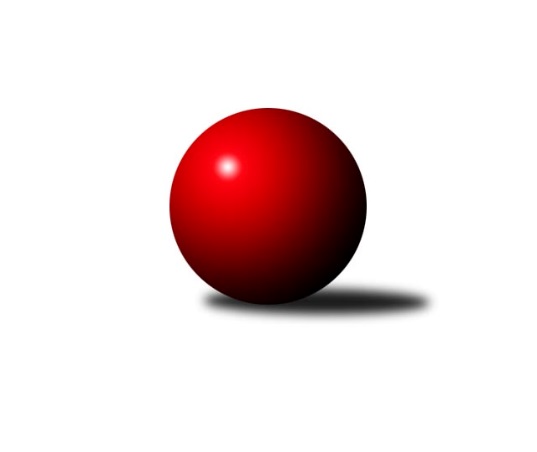 Č.7Ročník 2022/2023	25.4.2024 Jihomoravský KP2 sever 2022/2023Statistika 7. kolaTabulka družstev:		družstvo	záp	výh	rem	proh	skore	sety	průměr	body	plné	dorážka	chyby	1.	KK Moravská Slávia Brno E	7	6	0	1	42.0 : 14.0 	(54.0 : 30.0)	2441	12	1709	732	53.6	2.	KK Moravská Slávia Brno G	7	6	0	1	39.0 : 17.0 	(58.0 : 26.0)	2423	12	1703	721	55.9	3.	SK Brno Žabovřesky B	7	5	1	1	38.0 : 18.0 	(51.0 : 33.0)	2365	11	1668	698	60	4.	TJ Slovan Ivanovice	7	4	0	3	32.0 : 24.0 	(41.0 : 43.0)	2337	8	1677	660	66.6	5.	KK Moravská Slávia Brno F	7	4	0	3	29.0 : 27.0 	(48.0 : 36.0)	2340	8	1658	682	63.6	6.	TJ Sokol Brno IV B	7	4	0	3	25.0 : 31.0 	(44.5 : 39.5)	2325	8	1668	657	69.9	7.	KK Slovan Rosice D	7	3	0	4	32.0 : 24.0 	(48.5 : 35.5)	2373	6	1694	679	63.6	8.	SKK Veverky Brno B	7	3	0	4	29.0 : 27.0 	(40.0 : 44.0)	2251	6	1623	628	69.7	9.	TJ Sokol Husovice E	7	3	0	4	24.5 : 31.5 	(37.0 : 47.0)	2240	6	1624	616	84.3	10.	KK Orel Telnice B	7	2	1	4	24.0 : 32.0 	(40.0 : 44.0)	2313	5	1657	656	74.4	11.	KK Ořechov	7	1	0	6	12.5 : 43.5 	(25.5 : 58.5)	2136	2	1538	598	88	12.	KS Devítka Brno B	7	0	0	7	9.0 : 47.0 	(16.5 : 67.5)	2013	0	1449	564	111.6Tabulka doma:		družstvo	záp	výh	rem	proh	skore	sety	průměr	body	maximum	minimum	1.	KK Moravská Slávia Brno G	4	4	0	0	24.0 : 8.0 	(33.0 : 15.0)	2577	8	2697	2438	2.	SK Brno Žabovřesky B	4	3	1	0	24.0 : 8.0 	(30.0 : 18.0)	2358	7	2419	2303	3.	TJ Slovan Ivanovice	3	3	0	0	20.0 : 4.0 	(22.5 : 13.5)	2478	6	2533	2448	4.	KK Moravská Slávia Brno E	3	3	0	0	19.0 : 5.0 	(24.0 : 12.0)	2496	6	2569	2436	5.	SKK Veverky Brno B	4	3	0	1	23.0 : 9.0 	(27.0 : 21.0)	2433	6	2497	2398	6.	TJ Sokol Brno IV B	4	3	0	1	17.0 : 15.0 	(31.0 : 17.0)	2341	6	2362	2311	7.	KK Slovan Rosice D	3	2	0	1	18.0 : 6.0 	(26.0 : 10.0)	2425	4	2455	2399	8.	KK Moravská Slávia Brno F	3	2	0	1	13.0 : 11.0 	(21.0 : 15.0)	2406	4	2478	2355	9.	TJ Sokol Husovice E	4	2	0	2	15.0 : 17.0 	(24.0 : 24.0)	2203	4	2275	2163	10.	KK Orel Telnice B	3	1	0	2	10.0 : 14.0 	(16.5 : 19.5)	2177	2	2187	2160	11.	KK Ořechov	4	1	0	3	8.5 : 23.5 	(17.5 : 30.5)	2175	2	2206	2090	12.	KS Devítka Brno B	3	0	0	3	3.0 : 21.0 	(6.5 : 29.5)	1991	0	2060	1908Tabulka venku:		družstvo	záp	výh	rem	proh	skore	sety	průměr	body	maximum	minimum	1.	KK Moravská Slávia Brno E	4	3	0	1	23.0 : 9.0 	(30.0 : 18.0)	2416	6	2432	2396	2.	KK Moravská Slávia Brno G	3	2	0	1	15.0 : 9.0 	(25.0 : 11.0)	2397	4	2477	2313	3.	SK Brno Žabovřesky B	3	2	0	1	14.0 : 10.0 	(21.0 : 15.0)	2368	4	2448	2231	4.	KK Moravská Slávia Brno F	4	2	0	2	16.0 : 16.0 	(27.0 : 21.0)	2383	4	2632	2186	5.	KK Orel Telnice B	4	1	1	2	14.0 : 18.0 	(23.5 : 24.5)	2347	3	2434	2283	6.	TJ Sokol Husovice E	3	1	0	2	9.5 : 14.5 	(13.0 : 23.0)	2237	2	2289	2193	7.	TJ Sokol Brno IV B	3	1	0	2	8.0 : 16.0 	(13.5 : 22.5)	2319	2	2362	2277	8.	KK Slovan Rosice D	4	1	0	3	14.0 : 18.0 	(22.5 : 25.5)	2348	2	2428	2293	9.	TJ Slovan Ivanovice	4	1	0	3	12.0 : 20.0 	(18.5 : 29.5)	2290	2	2417	2244	10.	SKK Veverky Brno B	3	0	0	3	6.0 : 18.0 	(13.0 : 23.0)	2160	0	2201	2121	11.	KK Ořechov	3	0	0	3	4.0 : 20.0 	(8.0 : 28.0)	2123	0	2204	2051	12.	KS Devítka Brno B	4	0	0	4	6.0 : 26.0 	(10.0 : 38.0)	1999	0	2166	1936Tabulka podzimní části:		družstvo	záp	výh	rem	proh	skore	sety	průměr	body	doma	venku	1.	KK Moravská Slávia Brno E	7	6	0	1	42.0 : 14.0 	(54.0 : 30.0)	2441	12 	3 	0 	0 	3 	0 	1	2.	KK Moravská Slávia Brno G	7	6	0	1	39.0 : 17.0 	(58.0 : 26.0)	2423	12 	4 	0 	0 	2 	0 	1	3.	SK Brno Žabovřesky B	7	5	1	1	38.0 : 18.0 	(51.0 : 33.0)	2365	11 	3 	1 	0 	2 	0 	1	4.	TJ Slovan Ivanovice	7	4	0	3	32.0 : 24.0 	(41.0 : 43.0)	2337	8 	3 	0 	0 	1 	0 	3	5.	KK Moravská Slávia Brno F	7	4	0	3	29.0 : 27.0 	(48.0 : 36.0)	2340	8 	2 	0 	1 	2 	0 	2	6.	TJ Sokol Brno IV B	7	4	0	3	25.0 : 31.0 	(44.5 : 39.5)	2325	8 	3 	0 	1 	1 	0 	2	7.	KK Slovan Rosice D	7	3	0	4	32.0 : 24.0 	(48.5 : 35.5)	2373	6 	2 	0 	1 	1 	0 	3	8.	SKK Veverky Brno B	7	3	0	4	29.0 : 27.0 	(40.0 : 44.0)	2251	6 	3 	0 	1 	0 	0 	3	9.	TJ Sokol Husovice E	7	3	0	4	24.5 : 31.5 	(37.0 : 47.0)	2240	6 	2 	0 	2 	1 	0 	2	10.	KK Orel Telnice B	7	2	1	4	24.0 : 32.0 	(40.0 : 44.0)	2313	5 	1 	0 	2 	1 	1 	2	11.	KK Ořechov	7	1	0	6	12.5 : 43.5 	(25.5 : 58.5)	2136	2 	1 	0 	3 	0 	0 	3	12.	KS Devítka Brno B	7	0	0	7	9.0 : 47.0 	(16.5 : 67.5)	2013	0 	0 	0 	3 	0 	0 	4Tabulka jarní části:		družstvo	záp	výh	rem	proh	skore	sety	průměr	body	doma	venku	1.	KK Moravská Slávia Brno F	0	0	0	0	0.0 : 0.0 	(0.0 : 0.0)	0	0 	0 	0 	0 	0 	0 	0 	2.	KK Moravská Slávia Brno E	0	0	0	0	0.0 : 0.0 	(0.0 : 0.0)	0	0 	0 	0 	0 	0 	0 	0 	3.	KK Moravská Slávia Brno G	0	0	0	0	0.0 : 0.0 	(0.0 : 0.0)	0	0 	0 	0 	0 	0 	0 	0 	4.	KK Ořechov	0	0	0	0	0.0 : 0.0 	(0.0 : 0.0)	0	0 	0 	0 	0 	0 	0 	0 	5.	TJ Slovan Ivanovice	0	0	0	0	0.0 : 0.0 	(0.0 : 0.0)	0	0 	0 	0 	0 	0 	0 	0 	6.	SKK Veverky Brno B	0	0	0	0	0.0 : 0.0 	(0.0 : 0.0)	0	0 	0 	0 	0 	0 	0 	0 	7.	TJ Sokol Brno IV B	0	0	0	0	0.0 : 0.0 	(0.0 : 0.0)	0	0 	0 	0 	0 	0 	0 	0 	8.	KS Devítka Brno B	0	0	0	0	0.0 : 0.0 	(0.0 : 0.0)	0	0 	0 	0 	0 	0 	0 	0 	9.	SK Brno Žabovřesky B	0	0	0	0	0.0 : 0.0 	(0.0 : 0.0)	0	0 	0 	0 	0 	0 	0 	0 	10.	KK Slovan Rosice D	0	0	0	0	0.0 : 0.0 	(0.0 : 0.0)	0	0 	0 	0 	0 	0 	0 	0 	11.	KK Orel Telnice B	0	0	0	0	0.0 : 0.0 	(0.0 : 0.0)	0	0 	0 	0 	0 	0 	0 	0 	12.	TJ Sokol Husovice E	0	0	0	0	0.0 : 0.0 	(0.0 : 0.0)	0	0 	0 	0 	0 	0 	0 	0 Zisk bodů pro družstvo:		jméno hráče	družstvo	body	zápasy	v %	dílčí body	sety	v %	1.	Alena Dvořáková 	KK Orel Telnice B 	7	/	7	(100%)	11.5	/	14	(82%)	2.	Radim Jelínek 	SK Brno Žabovřesky B 	6	/	6	(100%)	10.5	/	12	(88%)	3.	Marika Celbrová 	KK Moravská Slávia Brno F 	6	/	7	(86%)	12	/	14	(86%)	4.	Zdeněk Pavelka 	KK Moravská Slávia Brno E 	6	/	7	(86%)	11	/	14	(79%)	5.	Robert Pacal 	TJ Sokol Husovice E 	6	/	7	(86%)	11	/	14	(79%)	6.	Robert Zajíček 	KK Orel Telnice B 	6	/	7	(86%)	10.5	/	14	(75%)	7.	Lenka Indrová 	KK Moravská Slávia Brno F 	6	/	7	(86%)	10	/	14	(71%)	8.	Petr Juránek 	KS Devítka Brno B 	6	/	7	(86%)	9.5	/	14	(68%)	9.	Jiří Bělohlávek 	KK Moravská Slávia Brno E 	6	/	7	(86%)	9	/	14	(64%)	10.	Stanislav Beran 	SKK Veverky Brno B 	6	/	7	(86%)	9	/	14	(64%)	11.	Marek Černý 	SK Brno Žabovřesky B 	5	/	6	(83%)	11	/	12	(92%)	12.	Jan Bernatík 	KK Moravská Slávia Brno G 	5	/	7	(71%)	12	/	14	(86%)	13.	Milan Kučera 	KK Moravská Slávia Brno E 	5	/	7	(71%)	11	/	14	(79%)	14.	Štěpán Kalas 	KK Moravská Slávia Brno G 	5	/	7	(71%)	11	/	14	(79%)	15.	Karel Brandejský 	KK Moravská Slávia Brno E 	5	/	7	(71%)	8	/	14	(57%)	16.	Petr Vyhnalík 	KK Slovan Rosice D 	5	/	7	(71%)	7.5	/	14	(54%)	17.	Radek Hrdlička 	KK Slovan Rosice D 	4	/	5	(80%)	9	/	10	(90%)	18.	Jan Vrožina 	KK Moravská Slávia Brno F 	4	/	5	(80%)	8	/	10	(80%)	19.	Zdeněk Vladík 	SK Brno Žabovřesky B 	4	/	5	(80%)	7	/	10	(70%)	20.	Pavel Zajíc 	KK Slovan Rosice D 	4	/	5	(80%)	6	/	10	(60%)	21.	Milan Svobodník 	TJ Slovan Ivanovice  	4	/	5	(80%)	5.5	/	10	(55%)	22.	Adam Šoltés 	KK Slovan Rosice D 	4	/	6	(67%)	8	/	12	(67%)	23.	Jiří Jungmann 	KK Moravská Slávia Brno E 	4	/	6	(67%)	7	/	12	(58%)	24.	Milan Sklenák 	KK Moravská Slávia Brno E 	4	/	6	(67%)	7	/	12	(58%)	25.	Pavel Lasovský ml.	TJ Slovan Ivanovice  	4	/	6	(67%)	6	/	12	(50%)	26.	Markéta Smolková 	TJ Sokol Husovice E 	4	/	7	(57%)	9	/	14	(64%)	27.	Martina Kliková 	KK Moravská Slávia Brno G 	4	/	7	(57%)	8.5	/	14	(61%)	28.	Lubomír Böhm 	SKK Veverky Brno B 	4	/	7	(57%)	8	/	14	(57%)	29.	Zdeněk Kouřil 	SK Brno Žabovřesky B 	4	/	7	(57%)	8	/	14	(57%)	30.	Radek Hnilička 	SKK Veverky Brno B 	4	/	7	(57%)	7	/	14	(50%)	31.	Bohuslav Orálek 	TJ Slovan Ivanovice  	4	/	7	(57%)	6	/	14	(43%)	32.	Martin Mikulič 	KK Moravská Slávia Brno G 	3	/	3	(100%)	6	/	6	(100%)	33.	Miroslav Oujezdský 	KK Moravská Slávia Brno G 	3	/	3	(100%)	4	/	6	(67%)	34.	Libuše Janková 	TJ Sokol Brno IV B 	3	/	5	(60%)	7	/	10	(70%)	35.	Ivona Hájková 	TJ Sokol Brno IV B 	3	/	5	(60%)	7	/	10	(70%)	36.	Petr Málek 	KK Moravská Slávia Brno G 	3	/	5	(60%)	6.5	/	10	(65%)	37.	František Uher 	SKK Veverky Brno B 	3	/	5	(60%)	4	/	10	(40%)	38.	Jiří Žák 	TJ Sokol Brno IV B 	3	/	6	(50%)	8	/	12	(67%)	39.	Jaroslav Komárek 	TJ Sokol Brno IV B 	3	/	6	(50%)	7.5	/	12	(63%)	40.	Radim Švihálek 	KK Slovan Rosice D 	3	/	6	(50%)	6	/	12	(50%)	41.	Zdeněk Čepička 	TJ Slovan Ivanovice  	3	/	6	(50%)	6	/	12	(50%)	42.	Jan Kučera 	TJ Slovan Ivanovice  	3	/	6	(50%)	6	/	12	(50%)	43.	Antonín Zvejška 	SK Brno Žabovřesky B 	3	/	6	(50%)	5	/	12	(42%)	44.	Radim Pytela 	TJ Slovan Ivanovice  	3	/	6	(50%)	5	/	12	(42%)	45.	Václav Vaněk 	KK Moravská Slávia Brno F 	3	/	7	(43%)	7	/	14	(50%)	46.	Robert Ondrůj 	KK Orel Telnice B 	3	/	7	(43%)	6	/	14	(43%)	47.	Milena Minksová 	TJ Sokol Husovice E 	2.5	/	6	(42%)	5	/	12	(42%)	48.	Hana Remešová 	KK Moravská Slávia Brno G 	2	/	3	(67%)	5	/	6	(83%)	49.	Jiří Ryšavý 	KK Ořechov 	2	/	3	(67%)	4	/	6	(67%)	50.	Roman Rychtárik 	KK Slovan Rosice D 	2	/	3	(67%)	4	/	6	(67%)	51.	Miloslav Ostřížek 	SK Brno Žabovřesky B 	2	/	3	(67%)	3	/	6	(50%)	52.	Petr Pokorný 	TJ Slovan Ivanovice  	2	/	4	(50%)	5.5	/	8	(69%)	53.	Karel Gabrhel 	TJ Sokol Husovice E 	2	/	4	(50%)	5	/	8	(63%)	54.	Vítězslav Krapka 	SK Brno Žabovřesky B 	2	/	4	(50%)	4.5	/	8	(56%)	55.	Martin Večerka 	KK Moravská Slávia Brno G 	2	/	4	(50%)	4	/	8	(50%)	56.	Jiří Josefík 	TJ Sokol Brno IV B 	2	/	5	(40%)	6	/	10	(60%)	57.	David Raška 	SKK Veverky Brno B 	2	/	5	(40%)	5	/	10	(50%)	58.	Anastasios Jiaxis 	KK Slovan Rosice D 	2	/	5	(40%)	5	/	10	(50%)	59.	Jaromíra Čáslavská 	SKK Veverky Brno B 	2	/	5	(40%)	3	/	10	(30%)	60.	Libor Čížek 	KK Ořechov 	2	/	6	(33%)	6.5	/	12	(54%)	61.	Milan Doušek 	KK Orel Telnice B 	2	/	6	(33%)	6	/	12	(50%)	62.	Lubomír Pár 	KK Ořechov 	2	/	6	(33%)	3	/	12	(25%)	63.	Petr Smejkal 	KK Ořechov 	2	/	7	(29%)	5	/	14	(36%)	64.	Hana Mišková 	TJ Sokol Husovice E 	2	/	7	(29%)	4	/	14	(29%)	65.	Pavel Porč 	KK Ořechov 	1.5	/	5	(30%)	4	/	10	(40%)	66.	Karel Krajina 	SKK Veverky Brno B 	1	/	1	(100%)	2	/	2	(100%)	67.	Ľubomír Kubaský 	KK Slovan Rosice D 	1	/	2	(50%)	2	/	4	(50%)	68.	Rudolf Zouhar 	TJ Sokol Brno IV B 	1	/	2	(50%)	2	/	4	(50%)	69.	Jiří Martínek 	KS Devítka Brno B 	1	/	2	(50%)	2	/	4	(50%)	70.	Josef Patočka 	TJ Sokol Husovice E 	1	/	2	(50%)	1	/	4	(25%)	71.	Ferdinand Pokorný 	TJ Slovan Ivanovice  	1	/	2	(50%)	1	/	4	(25%)	72.	Milan Krejčí 	TJ Sokol Brno IV B 	1	/	2	(50%)	1	/	4	(25%)	73.	Jiří Hrdlička 	KK Slovan Rosice D 	1	/	3	(33%)	1	/	6	(17%)	74.	Dan Vejr 	KK Moravská Slávia Brno F 	1	/	4	(25%)	4	/	8	(50%)	75.	Jaroslava Hrazdírová 	KK Orel Telnice B 	1	/	4	(25%)	3	/	8	(38%)	76.	Jan Šustr 	KK Orel Telnice B 	1	/	4	(25%)	2	/	8	(25%)	77.	Vladimír Venclovský 	TJ Sokol Brno IV B 	1	/	5	(20%)	4	/	10	(40%)	78.	Pavel Medek 	SKK Veverky Brno B 	1	/	5	(20%)	2	/	10	(20%)	79.	Jiří Vítek 	TJ Sokol Husovice E 	1	/	5	(20%)	2	/	10	(20%)	80.	Pavel Letocha 	KS Devítka Brno B 	1	/	5	(20%)	1	/	10	(10%)	81.	Lenka Valová 	KK Moravská Slávia Brno F 	1	/	6	(17%)	6	/	12	(50%)	82.	Stanislav Barva 	KS Devítka Brno B 	1	/	6	(17%)	4	/	12	(33%)	83.	Dalibor Šmíd 	KK Ořechov 	1	/	6	(17%)	3	/	12	(25%)	84.	Marta Hrdličková 	KK Orel Telnice B 	0	/	1	(0%)	1	/	2	(50%)	85.	Josef Hájek 	KK Orel Telnice B 	0	/	1	(0%)	0	/	2	(0%)	86.	Leona Jelínková 	KK Ořechov 	0	/	1	(0%)	0	/	2	(0%)	87.	Josef Kaderka 	KS Devítka Brno B 	0	/	1	(0%)	0	/	2	(0%)	88.	Karel Pospíšil 	SK Brno Žabovřesky B 	0	/	2	(0%)	1	/	4	(25%)	89.	Jozef Pavlovič 	KK Moravská Slávia Brno E 	0	/	2	(0%)	1	/	4	(25%)	90.	Bohumil Sehnal 	TJ Sokol Brno IV B 	0	/	2	(0%)	0	/	4	(0%)	91.	Josef Polák 	KK Moravská Slávia Brno F 	0	/	2	(0%)	0	/	4	(0%)	92.	Vlastimil Kužel 	KS Devítka Brno B 	0	/	2	(0%)	0	/	4	(0%)	93.	Roman Brener 	TJ Sokol Brno IV B 	0	/	3	(0%)	1	/	6	(17%)	94.	Josef Němeček 	KK Moravská Slávia Brno G 	0	/	3	(0%)	1	/	6	(17%)	95.	Jakub Rauschgold 	TJ Sokol Husovice E 	0	/	3	(0%)	0	/	6	(0%)	96.	Martin Staněk 	KS Devítka Brno B 	0	/	3	(0%)	0	/	6	(0%)	97.	Jaroslav Navrátil 	KK Moravská Slávia Brno F 	0	/	4	(0%)	1	/	8	(13%)	98.	Jitka Bukáčková 	KK Ořechov 	0	/	4	(0%)	0	/	8	(0%)	99.	Zuzana Haklová 	KK Ořechov 	0	/	4	(0%)	0	/	8	(0%)	100.	Jiří Hrazdíra st.	KK Orel Telnice B 	0	/	4	(0%)	0	/	8	(0%)	101.	Jaromír Teplý 	KS Devítka Brno B 	0	/	4	(0%)	0	/	8	(0%)	102.	Martin Kyjovský 	KS Devítka Brno B 	0	/	5	(0%)	0	/	10	(0%)	103.	Vítězslav Kopal 	KS Devítka Brno B 	0	/	7	(0%)	0	/	14	(0%)Průměry na kuželnách:		kuželna	průměr	plné	dorážka	chyby	výkon na hráče	1.	Brno Veveří, 1-2	2400	1690	710	52.4	(400.0)	2.	KK Vyškov, 1-4	2391	1697	694	69.2	(398.6)	3.	KK MS Brno, 1-4	2371	1679	692	69.7	(395.3)	4.	KK Slovan Rosice, 1-4	2334	1660	674	68.7	(389.0)	5.	Žabovřesky, 1-2	2304	1650	654	68.8	(384.1)	6.	TJ Sokol Brno IV, 1-4	2229	1596	632	81.8	(371.5)	7.	Telnice, 1-2	2167	1551	616	80.0	(361.2)Nejlepší výkony na kuželnách:Brno Veveří, 1-2SKK Veverky Brno B	2497	2. kolo	Jaromíra Čáslavská 	SKK Veverky Brno B	456	2. koloSKK Veverky Brno B	2428	1. kolo	Radek Hnilička 	SKK Veverky Brno B	439	4. koloSK Brno Žabovřesky B	2424	6. kolo	Radek Hnilička 	SKK Veverky Brno B	436	2. koloKK Moravská Slávia Brno E	2423	2. kolo	Marek Černý 	SK Brno Žabovřesky B	435	6. koloSKK Veverky Brno B	2407	4. kolo	Stanislav Beran 	SKK Veverky Brno B	432	1. koloSKK Veverky Brno B	2398	6. kolo	Zdeněk Kouřil 	SK Brno Žabovřesky B	430	6. koloKK Moravská Slávia Brno F	2347	4. kolo	Stanislav Beran 	SKK Veverky Brno B	423	4. koloTJ Sokol Brno IV B	2277	1. kolo	Jaromíra Čáslavská 	SKK Veverky Brno B	422	1. kolo		. kolo	Stanislav Beran 	SKK Veverky Brno B	420	6. kolo		. kolo	Jiří Bělohlávek 	KK Moravská Slávia Brno E	419	2. koloKK Vyškov, 1-4TJ Slovan Ivanovice 	2533	3. kolo	Bohuslav Orálek 	TJ Slovan Ivanovice 	465	3. koloTJ Slovan Ivanovice 	2452	1. kolo	Zdeněk Čepička 	TJ Slovan Ivanovice 	453	3. koloTJ Slovan Ivanovice 	2448	6. kolo	Pavel Lasovský ml.	TJ Slovan Ivanovice 	447	6. koloKK Moravská Slávia Brno G	2400	1. kolo	Bohuslav Orálek 	TJ Slovan Ivanovice 	443	1. koloKK Orel Telnice B	2286	6. kolo	Jan Bernatík 	KK Moravská Slávia Brno G	430	1. koloTJ Sokol Husovice E	2230	3. kolo	Zdeněk Čepička 	TJ Slovan Ivanovice 	428	6. kolo		. kolo	Petr Pokorný 	TJ Slovan Ivanovice 	423	1. kolo		. kolo	Jan Kučera 	TJ Slovan Ivanovice 	421	1. kolo		. kolo	Milan Doušek 	KK Orel Telnice B	413	6. kolo		. kolo	Milan Svobodník 	TJ Slovan Ivanovice 	413	3. koloKK MS Brno, 1-4KK Moravská Slávia Brno G	2697	5. kolo	Martina Kliková 	KK Moravská Slávia Brno G	486	5. koloKK Moravská Slávia Brno G	2648	7. kolo	Jan Bernatík 	KK Moravská Slávia Brno G	476	7. koloKK Moravská Slávia Brno F	2632	5. kolo	Petr Juránek 	KS Devítka Brno B	476	2. koloKK Moravská Slávia Brno E	2569	3. kolo	Petr Málek 	KK Moravská Slávia Brno G	474	5. koloKK Moravská Slávia Brno G	2525	2. kolo	Marika Celbrová 	KK Moravská Slávia Brno F	468	5. koloKK Moravská Slávia Brno E	2483	6. kolo	Radim Jelínek 	SK Brno Žabovřesky B	465	1. koloKK Moravská Slávia Brno F	2478	1. kolo	Jan Bernatík 	KK Moravská Slávia Brno G	463	5. koloKK Moravská Slávia Brno G	2477	6. kolo	Petr Vyhnalík 	KK Slovan Rosice D	460	4. koloSK Brno Žabovřesky B	2448	1. kolo	Josef Polák 	KK Moravská Slávia Brno F	460	5. koloKK Moravská Slávia Brno G	2438	4. kolo	Petr Málek 	KK Moravská Slávia Brno G	458	4. koloKK Slovan Rosice, 1-4KK Slovan Rosice D	2455	7. kolo	Radek Hrdlička 	KK Slovan Rosice D	445	5. koloKK Orel Telnice B	2434	2. kolo	Robert Zajíček 	KK Orel Telnice B	436	2. koloKK Slovan Rosice D	2421	5. kolo	Adam Šoltés 	KK Slovan Rosice D	434	7. koloKK Slovan Rosice D	2399	2. kolo	Roman Rychtárik 	KK Slovan Rosice D	429	7. koloTJ Slovan Ivanovice 	2244	5. kolo	Adam Šoltés 	KK Slovan Rosice D	428	2. koloKK Ořechov	2051	7. kolo	Anastasios Jiaxis 	KK Slovan Rosice D	425	2. kolo		. kolo	Robert Ondrůj 	KK Orel Telnice B	423	2. kolo		. kolo	Radek Hrdlička 	KK Slovan Rosice D	420	7. kolo		. kolo	Petr Vyhnalík 	KK Slovan Rosice D	417	2. kolo		. kolo	Alena Dvořáková 	KK Orel Telnice B	411	2. koloŽabovřesky, 1-2SK Brno Žabovřesky B	2419	7. kolo	Zdeněk Kouřil 	SK Brno Žabovřesky B	454	2. koloSK Brno Žabovřesky B	2384	2. kolo	Radim Jelínek 	SK Brno Žabovřesky B	440	2. koloSK Brno Žabovřesky B	2324	5. kolo	Vítězslav Krapka 	SK Brno Žabovřesky B	430	7. koloTJ Sokol Brno IV B	2318	7. kolo	Radim Jelínek 	SK Brno Žabovřesky B	427	7. koloSK Brno Žabovřesky B	2303	4. kolo	Zdeněk Vladík 	SK Brno Žabovřesky B	427	4. koloTJ Slovan Ivanovice 	2294	2. kolo	Alena Dvořáková 	KK Orel Telnice B	423	4. koloKK Orel Telnice B	2283	4. kolo	Zdeněk Kouřil 	SK Brno Žabovřesky B	421	7. koloKK Ořechov	2114	5. kolo	Jaroslava Hrazdírová 	KK Orel Telnice B	417	4. kolo		. kolo	Zdeněk Vladík 	SK Brno Žabovřesky B	410	5. kolo		. kolo	Radim Jelínek 	SK Brno Žabovřesky B	406	4. koloTJ Sokol Brno IV, 1-4KK Moravská Slávia Brno E	2432	5. kolo	Jaroslav Komárek 	TJ Sokol Brno IV B	485	4. koloKK Moravská Slávia Brno E	2428	7. kolo	Robert Pacal 	TJ Sokol Husovice E	454	4. koloTJ Slovan Ivanovice 	2417	7. kolo	Jiří Josefík 	TJ Sokol Brno IV B	442	2. koloKK Moravská Slávia Brno F	2366	2. kolo	Zdeněk Vladík 	SK Brno Žabovřesky B	440	3. koloTJ Sokol Brno IV B	2362	6. kolo	Robert Pacal 	TJ Sokol Husovice E	440	6. koloTJ Sokol Brno IV B	2354	4. kolo	Jiří Bělohlávek 	KK Moravská Slávia Brno E	440	5. koloTJ Sokol Brno IV B	2338	5. kolo	Jiří Žák 	TJ Sokol Brno IV B	440	2. koloKK Slovan Rosice D	2317	1. kolo	Zdeněk Pavelka 	KK Moravská Slávia Brno E	438	7. koloTJ Sokol Brno IV B	2311	2. kolo	Jaroslav Komárek 	TJ Sokol Brno IV B	437	5. koloTJ Sokol Husovice E	2275	2. kolo	Bohuslav Orálek 	TJ Slovan Ivanovice 	435	7. koloTelnice, 1-2KK Moravská Slávia Brno G	2313	3. kolo	Martin Mikulič 	KK Moravská Slávia Brno G	419	3. koloKK Orel Telnice B	2187	5. kolo	Martina Kliková 	KK Moravská Slávia Brno G	417	3. koloKK Moravská Slávia Brno F	2186	7. kolo	Alena Dvořáková 	KK Orel Telnice B	413	3. koloKK Orel Telnice B	2184	3. kolo	Alena Dvořáková 	KK Orel Telnice B	412	5. koloKK Orel Telnice B	2160	7. kolo	Robert Zajíček 	KK Orel Telnice B	411	7. koloKS Devítka Brno B	1974	5. kolo	Robert Zajíček 	KK Orel Telnice B	411	3. kolo		. kolo	Jan Bernatík 	KK Moravská Slávia Brno G	402	3. kolo		. kolo	Petr Juránek 	KS Devítka Brno B	397	5. kolo		. kolo	Dan Vejr 	KK Moravská Slávia Brno F	392	7. kolo		. kolo	Petr Málek 	KK Moravská Slávia Brno G	392	3. koloČetnost výsledků:	8.0 : 0.0	3x	7.0 : 1.0	9x	6.0 : 2.0	7x	5.0 : 3.0	8x	4.0 : 4.0	1x	3.0 : 5.0	1x	2.0 : 6.0	6x	1.5 : 6.5	1x	1.0 : 7.0	5x	0.0 : 8.0	1x